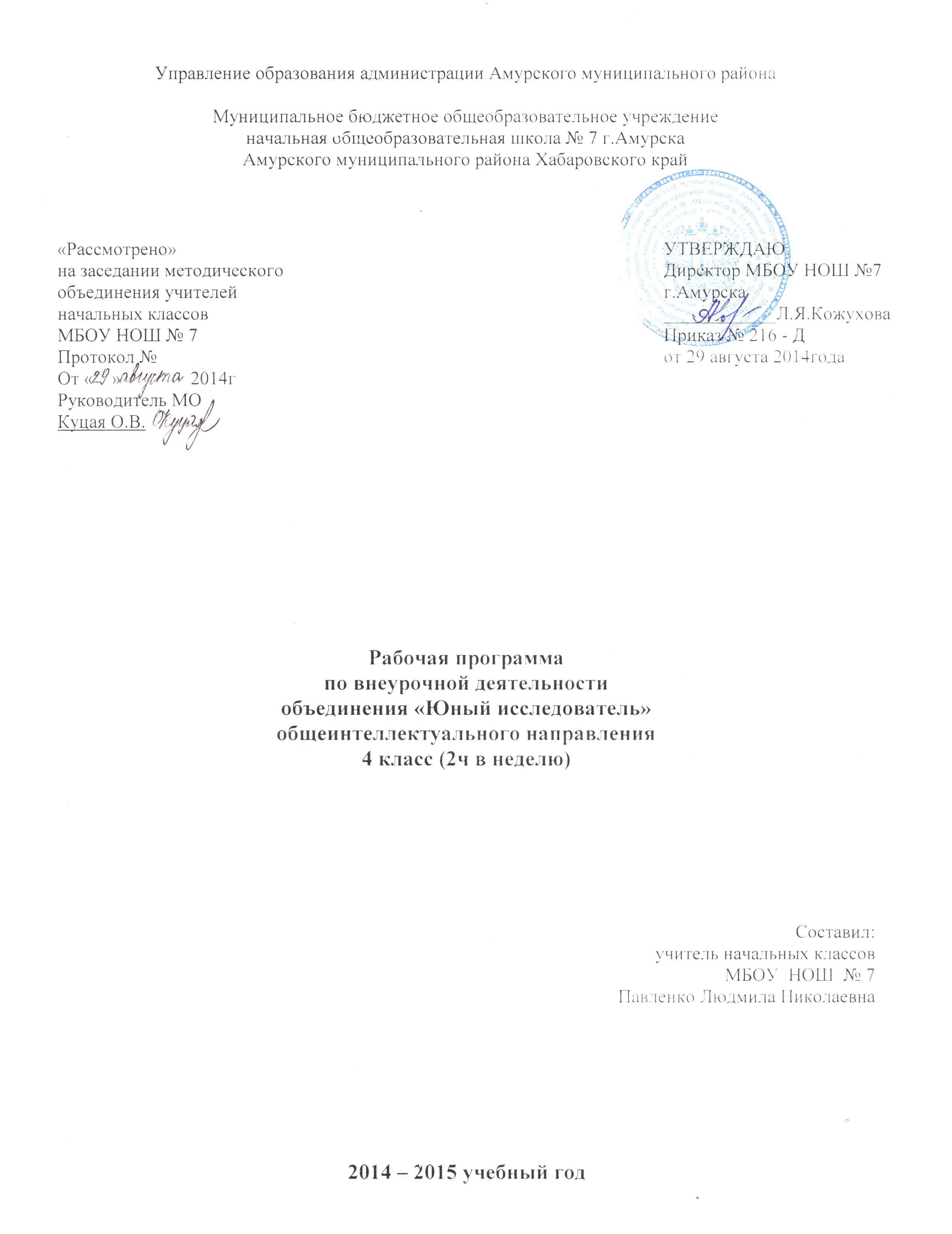 Пояснительная запискаНовые стандарты образования предполагают внесение значительных изменений в структуру и содержание, цели и задачи образования, смещение акцентов с одной задачи — вооружить учащегося знаниями — на другую — формировать у него общеучебные умения и навыки, как основу учебной деятельности. Учебная деятельность школьника должна быть освоена им в полной мере, со стороны всех своих компонентов: ученик должен быть ориентирован на нахождение общего способа решения задач (выделение учебной задачи), хорошо владеть системой действий, позволяющих решать эти задачи (учебные действия); уметь самостоятельно контролировать процесс своей учебной работы (контроль) и адекватно оценивать качество его выполнения (оценка), только тогда ученик становится субъектом учебной деятельности.Одним из способов превращения ученика в субъект учебной деятельности является его участие в исследовательской деятельности.Исследовательская деятельность является средством освоения действительности и его главные цели – установление истины, развитие умения работать с информацией, формирование исследовательского стиля мышления.            Особенно это актуально для учащихся начальной школы, поскольку именно на этом этапе учебная деятельность является ведущей и определяет развитие главных познавательных особенностей развивающейся личности. Результатом этой деятельности является формирование познавательных мотивов, исследовательских умений, субъективно новых для учащихся знаний и способов деятельности.Исследовательская практика ребенка интенсивно может развиваться в сфере дополнительного образования на внеклассных и внеурочных занятиях.     Исследовательская деятельность позволяет привлекать к работе разные категории участников образовательного процесса (учащихся, родителей, учителей), создает условия для работы с семьей, общения детей и взрослых, их самовыражения и самоутверждения, развития творческих способностей, предоставляет возможность для отдыха и удовлетворения своих потребностей.Так возникла идея объединить детей и взрослых для обучения их исследовательской деятельности. Программа является продолжением урочной деятельности, опирается на методику и программу исследовательского обучения младших школьников автора А.И.Савенкова.Программа предполагает обучение в 4 классе – 68 ч, 2 часа в неделю.Ценность программы заключается в том, что учащиеся   получают возможность посмотреть на различные проблемы с позиции ученых, ощутить весь спектр требований к научному исследованию.Ее актуальность основывается на интересе, потребностях учащихся и их родителей. В программе удачно сочетаются взаимодействие школы с семьей, творчество и развитие, эмоциональное благополучие детей и взрослых. Она способствует ознакомлению с организацией коллективного и индивидуального исследования, обучению в действии, побуждает к наблюдениям и экспериментированию, опирается на собственный жизненный опыт, позволяет чередовать коллективную и индивидуальную деятельность.Основные принципы реализации программы – научность, доступность, добровольность, субъектность, деятельностный и личностный подходы, преемственность, результативность, партнерство, творчество и успех.Цель программы: создание условий для успешного освоения учениками основ исследовательской деятельности.Задачи программы:формировать представление об исследовательском обучении как ведущем способе учебной деятельности;обучать специальным знаниям, необходимым для проведения самостоятельных исследований;формировать и развивать умения и навыки исследовательского поиска;развивать познавательные потребности и способности, креативность.Формы и методы проведения занятий: беседа, игра, практическая работа, эксперимент, наблюдение, экспресс-исследование, коллективные и индивидуальные исследования, самостоятельная работа, защита исследовательских работ, мини-конференция, консультация.Методы контроля: консультация, доклад, защита исследовательских работ, выступление, выставка, презентация, мини-конференция, научно-исследовательская конференция, участие в конкурсах исследовательских работ.Учебно-тематический планПрограммное содержание (68 ч)1. Что такое исследование? - 1 чЗнания, умения и навыки, необходимые в исследовательском поиске.Знать:- исследовательские способности, пути их развития.Уметь:- находить значимые личностные качества исследователя.2. Определение темы, предмета, объекта исследования – 4 ч Характеристика понятий: тема, предмет, объект исследования. Обоснование актуальности выбора темы исследования. Предмет исследования как проблема в самой теме исследования. Какими могут быть исследования.Знать:- как выбрать тему, предмет, объект исследования,Уметь:- выбирать тему, предмет, объект исследования,- обосновывать актуальность темы.3. Цели и задачи исследования – 5 чСоответствие цели и задач теме исследования. Сущность изучаемого процесса, его главные свойства, особенности. Основные стадии, этапы исследования.Знать:- ответ на вопрос – зачем ты проводишь исследование?Уметь:- ставить цели и задачи исследования.4. Учимся выдвигать гипотезы - 6 чПонятия: гипотеза, провокационная идея.Вопросы для рассмотрения: Что такое гипотеза. Как создаются гипотезы. Что такое провокационная идея и чем она отличается от гипотезы. Как строить гипотезы. Гипотезы могут начинаться со слов: может быть…, предположим…, допустим…, возможно…, что, если…Практические задания: “Давайте вместе подумаем”,  “Что бы произошло, если бы волшебник исполнил три самых главных желания каждого человека на Земле?”, “Придумай как можно больше гипотез и провокационных идей” и др.Знать:- как создаются гипотезы.Уметь:- создавать и строить гипотезы,- различать провокационную идею от гипотезы.5. Организация исследования –  16 чМетод исследования как путь решения задач исследователя. Знакомство с основными доступными детям методами исследования:– подумать самостоятельно;– посмотреть книги о том, что исследуешь;– спросить у других людей;– познакомиться с кино- и телефильмами по теме своего исследования;– обратиться к компьютеру, посмотреть в глобальной компьютерной сети Интернет;– понаблюдать; провести эксперимент.Практические задания: тренировка в использовании методов исследования в ходе изучения доступных объектов (вода, свет, комнатные растения, люди и т.д.).Знать:- методы исследования,Уметь:- использовать методы исследования при решении задач исследования,- задавать вопросы,- составлять план работы,- находить информацию.6.  Наблюдение и наблюдательность.  - 6 ч Знакомство с наблюдением как методом исследования. Изучение преимуществ и недостатков (показать наиболее распространенные зрительные иллюзии) наблюдения. Сфера наблюдения в научных исследованиях. Информация об открытиях, сделанных на основе наблюдений. Знакомство с приборами, созданными для наблюдения (микроскоп, лупа и др.).Практические задания: “Назови все особенности предмета”, “Нарисуй в точности предмет”, “Парные картинки, содержащие различие”, “Найди ошибки художника”.Знать:- метод исследования – наблюдениеУметь:- проводить наблюдения над объектом и т.д.7.  Коллекционирование.  - 2 чПонятия: коллекционирование, коллекционер, коллекция. Что такое коллекционирование. Кто такой коллекционер. Что можно коллекционировать. Как быстро собрать коллекцию.Практические задания: выбор темы для коллекции, сбор материала.Знать:- понятия - коллекционирование, коллекционер, коллекцияУметь:- выбирать тему для коллекционирования- собирать материал8. Что такое эксперимент.  - 7 чПонятия: эксперимент, экспериментирование.Самый главный способ получения информации. Что знаем об экспериментировании. Как узнать новое с помощью экспериментов. Планирование и проведение эксперимента.Практическая работа.Знать:- понятия  - эксперимент и экспериментированиеУметь:- планировать эксперимент- находить новое с помощью эксперимента9.Сбор материала для исследования.  - 5 чПонятия: способ фиксации знаний, исследовательский поиск, методы исследования. Что такое исследовательский поиск. Способы фиксации получаемых сведений (обычное письмо, пиктографическое письмо, схемы, рисунки, значки, символы и др.).Знать:- правила и способы сбора материалаУметь:- находить и собирать материал по теме исследования- пользоваться способами фиксации материала10. Обобщение полученных данных.  - 3 чАнализ, обобщение, главное, второстепенное.Что такое обобщение. Приемы обобщения. Определения понятиям. Выбор главного. Последовательность изложения.Практические задания: “Учимся анализировать”, “Учимся выделять главное”, “Расположи материал в определенной последовательности”.Знать:- способы обобщения материалаУметь:- обобщать материал- пользоваться приёмами обобщения- находить главное11. Как подготовить сообщение о результатах исследования и подготовиться к защите - 6 чКак подготовить сообщение - 2 ч Сообщение, доклад. Что такое доклад. Как правильно спланировать сообщение о своем исследовании. Как выделить главное и второстепенное.Знать:- правила подготовки сообщенияУметь:- планировать свою работу “Что сначала, что потом”, “Составление рассказов по заданному алгоритму” и др.Подготовка к защите  - 4 чЗащита.Знать и уметь:Вопросы для рассмотрения: Коллективное обсуждение проблем: “Что такое защита”, “Как правильно делать доклад”, “Как отвечать на вопросы”.12. Индивидуальные консультации  - 5 чКонсультации проводятся педагогом для учащихся и родителей, работающих в микрогруппах или индивидуально. Подготовка детских работ к публичной защите.13. Подведение итогов работы  - 2 чЛитература1. Савенков А.И. Методика исследовательского обучения младших школьников.  Издательство «Учебная литература»,  дом «Фёдоров», 2012.2. Детские энциклопедии, справочники и другая аналогичная литература.Интернет - ресурсы:http://www.zavuch.infohttp://www.nachalka.com/http://festival.1septemberПриложениеКалендарно-тематическое планирование Содержание курсаКоличчасовПеречень УУД1. Что такое исследование?1Личностные УУД: - Определять и высказывать под руководством педагога самые простые общие для всех людей правила поведения при сотрудничестве (этические нормы).Регулятивные УУД:- Определять и формулировать цель деятельности   с помощью учителя. - Проговаривать последовательность действий. Познавательные УУД: Перерабатывать полученную информацию: делать выводы, сравнивать и группировать объекты.Коммуникативные УУД:-Донести свою позицию до других: оформлять свою мысль в устной и письменной речи.2. Тема, предмет, объект исследования4Личностные УУД: формирование у детей мотивации к обучению, положительное отношение к исследовательской деятельности.Регулятивные УУД:принимать и сохранять учебную задачу;учитывать выделенные учителем ориентиры действия;   планировать свои действия.Познавательные УУД: осуществлять поиск нужной информации для выполнения исследования с использованием учебной и дополнительной литературы  в открытом информационном пространстве, в т.ч. контролируемом пространстве Интернета.Коммуникативные УУД:использовать речь для регуляции своего действия;допускать  существование различных точек зрения;учитывать разные мнения, стремиться к координации.3.  Цели и задачи исследования5Личностные УУД:ориентация на понимание причин успеха в исследовательской деятельности, в том числе на самоанализ и самоконтроль результата, на анализ соответствия результатов требованиям конкретной задачи, понимание предложений и оценок учителя, взрослых, товарищей, родителей.Регулятивные УУД:осуществлять итоговый и пошаговый контроль;различать способ и результат действия.Познавательные УУД: анализировать объекты, выделять главное; осуществлять синтез (целое из частей);строить рассуждения об объекте.Коммуникативные УУД:соблюдать корректность в высказываниях;задавать вопросы по существу;использовать речь для регуляции своего действия.4. Гипотеза6Личностные УУД:способность к самооценке на основе критериев успешности исследовательской деятельности.Регулятивные УУД:вносить коррективы в действия на основе их оценки и учета сделанных ошибок,выполнять учебные действия в материале, речи, в уме.Познавательные УУД: устанавливать причинно-следственные связи;обобщать (выделять класс объектов по какому-либо признаку);Коммуникативные УУД:контролировать действия партнера;владеть монологической и диалогической формами речи.5. Организация исследования 16Личностные УУД:интерес к новому содержанию и новым способам познанияРегулятивные УУД:принимать и сохранять учебную задачу;учитывать выделенные учителем ориентиры действияПознавательные УУД: использовать знаки, символы, модели, схемы для решения познавательных задач и представления их результатов;высказываться в устной и письменной формах.Коммуникативные УУД:использовать речь для регуляции своего действия; допускать  существование различных точек зрения.6. Эксперимент32Личностные УУД: способность к самооценке на основе критериев успешности исследовательской деятельности.Регулятивные УУД:адекватно воспринимать оценку учителя;различать способ и результат действия.Познавательные УУД: строить рассуждения об объекте.Коммуникативные УУД:формулировать собственное мнение и позицию;договариваться, приходить к общему решению.7. Защита проектов4Личностные УУД:ориентация на понимание причин успеха в исследовательской деятельности, в том числе на самоанализ и самоконтроль результата, на анализ соответствия результатов требованиям конкретной задачи, понимание предложений и оценок учителя, взрослых, товарищей, родителей.Регулятивные УУД:адекватно воспринимать оценку учителяПознавательные УУД: оперировать такими понятиями, как проблема, гипотеза, наблюдение, эксперимент, умозаключение, вывод и т.п.Коммуникативные УУД:владеть монологической и диалогической формами речи.	№Дата по плануДата факт.Тема занятияПримечание101.09.Проект? Проект! Научные исследования и наша жизнь.202.09.Как выбрать тему проекта?308.09.Как выбрать тему проекта?409.09.Как выбрать друга по общему интересу?515.09.Какими могут быть проекты?616.09.Какими могут быть проекты?722.09.Формулирование цели, задач исследования, гипотез823.09.Формулирование цели, задач исследования, гипотез929.09.Планирование работы1030.09.Планирование работы1106.10.Знакомство с методами и предметами исследования1207.10.Знакомство с методами и предметами исследования1313.10.Анкетирование, социальный опрос, интервьюирование1414.10.Анкетирование, социальный опрос, интервьюирование1520.10.Экскурсия. Выбор необходимой литературы по теме проекта.1621.10.Экскурсия. Выбор необходимой литературы по теме проекта.1727.10.Анализ прочитанной литературы.1828.10.Исследование объектов1910.11.Исследование объектов2011.11.Основные логические операции2117.11.Основные логические операции2218.11.Практические задания2324.11.Сообщение о результатах исследования2425.11.Оформление работы2501.12.Оформление работы2602.12.03.12Индивидуальные консультации2708.12.Индивидуальные консультации2809.12.Работа на компьютере – создание презентации2915.12.Работа на компьютере – создание презентации3016.12.Мини-конференция по итогам собственных исследований3122.12.Проблема3223.12.Обсуждение и выбор тем исследования33     12.01.                                                                                                                                                                                                                                 Целеполагание, актуализация проблемы, выдвижение гипотез3413.01.Целеполагание, актуализация проблемы, выдвижение гипотез3519.01.Предмет и объект исследования3620.01.Предмет и объект исследования3726.01.Отбор литературы по теме исследования3827.01.Отбор литературы по теме исследования3902.02.Наблюдение и экспериментирование4003.02.Наблюдение и экспериментирование4109.02.Техника экспериментирования4210.02.Техника экспериментирования4316.02.Наблюдения, наблюдательность4417.02.Наблюдения, наблюдательность4524.02.Правильное мышление и логика4602.03.Правильное мышление и логика4703.03.Коллекционирование4810.03.Коллекционирование4916.03.Индивидуальные творческие работы по выбранной тематике5017.03.Индивидуальные творческие работы по выбранной тематике5106.04.Коллективная игра-исследование5207.04.Выставка творческих работ5313.04.Экскурсия как средство стимулирования исследовательской деятельности детей5414.04.Учимся выбирать дополнительную литературу5520.04.Эксперименты5621.04.Эксперименты5727.04.Индивидуальные консультации5828.04.Индивидуальные консультации5904.05.Индивидуальные консультации6005.05.Обработка полученных данных6111.05.Оформление работ6212.05.Подготовка публичного выступления6318.05.Защита исследования перед одноклассниками6419.05.Защита исследования перед одноклассниками6525.05.Выступление на школьной научно-практической конференции6626.05.Анализ исследовательской деятельности